Σέρρες, 30 Ιανουαρίου 2020     ΕΙΔΙΚΟ ΠΑΡΑΡΤΗΜΑ (Α2)          ΑΠΟΔΕΙΞΗΣ ΓΛΩΣΣΟΜΑΘΕΙΑΣΑ) ΑΓΓΛΙΚΑ  Η γνώση  της Αγγλικής γλώσσας (άριστη Γ2/C2, πολύ καλή Γ1/C1, καλή Β2 και μέτρια Β1) αποδεικνύεται με βάση το άρθρο 1 π.δ 146/2007 «Τροποποίηση διατάξεων του π.δ 50/2001 Καθορισμός προσόντων διορισμού σε θέσεις φορέων του δημόσιου τομέα όπως αυτό ισχύει» (ΦΕΚ 185/3.8.2007/τ.Α’), σε συνδυασμό με το τελευταίο εδάφιο της παρ.1 του άρθρου 1 π.δ. 116/2006 «Τροποποίηση του άρθρου 28 του π.δ. 50/2001…….» (ΦΕΚ 115/9.6.2006/τ.Α’», ως εξής:α) Με Κρατικό Πιστοποιητικό γλωσσομάθειας αντίστοιχου επιπέδου του ν.2740/1999, όπως αντικαταστάθηκε με την παρ.19 του άρθρου 13 του ν.3149/2003.					ήβ) με πιστοποιητικά αντίστοιχου επιπέδου των πανεπιστημίων CAMBRIDGE ή MICHIGAN              ήγ) με  πιστοποιητικά αντίστοιχου επιπέδου άλλων φορέων (πανεπιστημίων ή μη) ανεξάρτητα από τη νομική τους μορφή, εφόσον  είναι πιστοποιημένοι ή αναγνωρισμένοι από την αρμόδια αρχή της οικείας χώρας για να διενεργούν εξετάσεις και να χορηγούν πιστοποιητικά γνώσης της αγγλικής γλώσσας στο αντίστοιχο επίπεδο. Εάν δεν υπάρχει φορέας πιστοποίησης ή αναγνώρισης στην οικεία χώρα, απαιτείται βεβαίωση του αρμόδιου Υπουργείου ή της Πρεσβείας  της χώρας στην Ελλάδα ότι τα πιστοποιητικά που χορηγούνται από τους παραπάνω φορείς σε τρίτους, οι οποίοι δεν έχουν ως μητρική γλώσσα την Αγγλική , είναι αποδεκτά σε δημόσιες υπηρεσίες της αυτής χώρας ως έγκυρα αποδεικτικά γνώσης της Αγγλικής γλώσσας στο αντίστοιχο επίπεδο. Ως οικεία χώρα νοείται η χώρα στην οποία η μητρική ή επίσημη γλώσσα είναι η Αγγλική Βάσει των ανωτέρω καθώς και των μέχρι σήμερα προσκομισθέντων στο ΑΣΕΠ, από τους οικείους φορείς, βεβαιωτικών εγγράφων γίνονται δεκτά, πέραν του Κρατικού Πιστοποιητικού γλωσσομάθειας, τα εξής πιστοποιητικά:(α) Αριστη γνώση (Γ2/C2) :• CERTIFICATE OF PROFICIENCY IN ENGLISH του Πανεπιστημίου CAMBRIDGE ή του CAMBRIDGE ASSESSMENT ENGLISH  ή CERTIFICATE OF PROFICIENCY IN ENGLISH του CAMBRIDGE ASSESSMENT ENGLISH overall score 200-230• BULATS English Language Test, βαθμολογία 90-100, του Πανεπιστημίου CAMBRIDGE ή του CAMBRIDGE ASSESSMENT ENGLISH (για πιστοποιητικά που έχουν εκδοθεί έως και 19/11/2019)• Business English Certificate Higher του CAMBRIDGE ASSESSMENT ENGLISHoverall score 200-210• CERTIFICATE IN ADVANCED ENGLISH του CAMBRIDGE ASSESSMENT ENGLISH overall score 200-210. • International English Language Testing System (IELTS) από το University of Cambridge Local Examinations Syndicate (UCLES) ή το CAMBRIDGE ASSESSMENT ENGLISH – The British Council – IDP Education Australia IELTS Australia με βαθμολογία από 8,5 και άνω .•ECPE- EXAMINATION FOR THE CERTIFICATE OF PROFICIENCY IN ENGLISH του Πανεπιστημίου   MICHIGAN (Cambridge Michigan Language Assessments - CaMLA)ή  του Michigan Language Assessment. •  TESTS OF ENGLISH LEVEL 5 -PROFICIENT COMMUNICATION- του EDEXCEL, ή PEARSON TEST OF ENGLISH GENERAL LEVEL 5 -PROFICIENT COMMUNICATION- του EDEXCEL ή EDEXCEL Level 3 Certificate in ESOL International(CEF C2)• ISE IV Integrated Skills in English Level 3 Certificate in ESOL International  του TRINITY COLLEGE LONDON. • CITY & GUILDS LEVEL 3 CERTIFICATE IN ESOL INTERNATIONAL (reading, writing and listening) -MASTERY- και CITY & GUILDS LEVEL 3 CERTIFICATE IN ESOL INTERNATIONAL (Spoken) -MASTERY- (Συνυποβάλλονται  αθροιστικά για την απόδειξη της άριστης γνώσης) ή CITY & GUILDS CERTIFICATE IN INTERNATIONAL ESOL-MASTERY- και CITY & GUILDS CERTIFICATE IN INTERNATIONAL SPOKEN ESOL -MASTERY- (Συνυποβάλλονται  αθροιστικά για την απόδειξη της άριστης γνώσης).•  EDI Level 3 Certificate in ESOL International JETSET Level 7 (CEF C2) ή PEARSON EDI Level 3 Certificate in ESOL International (CEF C2) ή PEARSON LCCI LEVEL 3 CERTIFICATE IN ESOL INTERNATIONAL (CEFR C2).• PEARSON LCCI EFB LEVEL 4 (Ενότητες: , Writing, Listening, Speaking, με βαθμό «Distinction” ή “Credit”). • OCNW Certificate in ESOL International at Level 3 (Common European Framework equivalent level C2) (μέχρι 31/8/2009)•   Ascentis Level 3 Certificate in ESOL International (CEF C2)•   ESB Level 3 Certificate in ESOL International All Modes (Council of  Level C2).•   – Certificate of English Language Proficiency (MSU – CELP) : CEF C2.• Test of Interactive English, C2 Level (ACELS) ή  Test of Interactive English, C2 Level (Gatehouse Awards)..• NOCN Level 3 Certificate in ESOL International (C2).•AIM Awards Level 3 Certificate in ESOL International (C2) (Ενότητες: Listening, Reading, Writing, Speaking). •LRN Level 3 Certificate in ESOL International (CEF C2)•GA   Level 3  Certificate in ESOL International –(CEFR: C2) ή GA Level 3 Certificate in ESOL International (Classic C2) •C2 -LanguageCert  Level 3 Certificate in ESOL International  (Listening, Reading, Writing) (MasteryC2) και C2- LanguageCert  Level 3 Certificate in ESOL International  (Speaking)  (Mastery C2) (Συνυποβάλλονται  αθροιστικά για την απόδειξη της άριστης γνώσης)•  Network  Level 3 Certificate in ESOL International (CEFR C2) (β) Πολύ καλή γνώση (Γ1/C1) :•  CERTIFICATE IN ADVANCED ENGLISH του Πανεπιστημίου  ή του CAMBRIDGE ASSESSMENT ENGLISH ή CERTIFICATE IN ADVANCED ENGLISH του CAMBRIDGE ASSESSMENT ENGLISH overall score 180-199• CERTIFICATE OF PROFICIENCY IN ENGLISH του CAMBRIDGE ASSESSMENT ENGLISH overall score 180-199• FIRST CERTIFICATE IN ENGLISH του CAMBRIDGE ASSESSMENT ENGLISH overall score 180-190•   BULATS English Language Test, βαθμολογία 75-89, του Πανεπιστημίου CAMBRIDGE ή του CAMBRIDGE ASSESSMENT ENGLISH (για πιστοποιητικά που έχουν εκδοθεί έως και 19/11/2019). • International English Language Testing System (IELTS) από το University of Cambridge Local Examinations Syndicate (UCLES) ή το CAMBRIDGE ASSESSMENT ENGLISH  – The British Council – IDP Education Australia IELTS Australia με βαθμολογία από 7 έως 8.• Business English Certificate – Higher (BEC Higher) από το University of Cambridge Local Examinations Syndicate (UCLES) ή το CAMBRIDGE ASSESSMENT ENGLISH ή Business English Certificate Higher του CAMBRIDGE ASSESSMENT ENGLISH overall score 180-199• Business English Certificate VANTAGE του CAMBRIDGE ASSESSMENT ENGLISH overall score 180-190•  TESTS OF ENGLISH LEVEL 4 -ADVANCED COMMUNICATION- του EDEXCEL ή PEARSON TEST OF ENGLISH GENERAL LEVEL 4 -ADVANCED COMMUNICATION- του EDEXCEL ή EDEXCEL Level 2 Certificate in ESOL International(CEF C1)• CERTIFICATE IN Integrated Skills in English ISE III του TRINITY COLLEGE LONDON. • CITY & GUILDS LEVEL 2 CERTIFICATE IN ESOL INTERNATIONAL (reading, writing and listening)  - EXPERT- και CITY & GUILDS LEVEL 2 CERTIFICATE IN ESOL INTERNATIONAL (Spoken) - EXPERT- (Συνυποβάλλονται  αθροιστικά για την απόδειξη της πολύ καλής γνώσης) ή  CITY & GUILDS CERTIFICATE IN INTERNATIONAL ESOL - & GUILDS CERTIFICATE IN INTERNATIONAL SPOKEN ESOL - EXPERT - (Συνυποβάλλονται  αθροιστικά για την απόδειξη της πολύ καλής γνώσης).• ADVANCED LEVEL CERTIFICATE IN ENGLISH (ALCE) του HELLENIC AMERICAN UNIVERSITY (Manchester, ΝΗ- USA) και της ΕΛΛΗΝΟΑΜΕΡΙΚΑΝΙΚΗΣ ΕΝΩΣΕΩΣ.• ΤΕST OF ENGLISH FOR INTERNATIONAL COMMUNICATION (TOEIC), βαθμολογία από 785 έως 900 του EDUCATIONAL TESTING SERVICE/CHAUNCEY, USA.•  EDI Level 2 Certificate in ESOL International JETSET Level 6 (CEF C1) ή PEARSON EDI Level 2 Certificate in ESOL International (CEF C1) ή PEARSON LCCI LEVEL 2 CERTIFICATE IN ESOL INTERNATIONAL (CEFR C1). •  PEARSON LCCI EFB LEVEL 4 (Ενότητες: Reading, Writing, Listening, Speaking, σε περίπτωση που η μία  εκ των ενοτήτων είναι με βαθμό “Pass”). •  PEARSON LCCI EFB  LEVEL 3 (Ενότητες: , Writing, Listening, Speaking, με βαθμό «Distinction” ή “Credit”). • OCNW Certificate in ESOL International at Level 2  (Common European Framework equivalent level C1) ) (μέχρι 31/8/2009)•   Ascentis Level 2 Certificate in ESOL International (CEF C1)•  ESB Level 2 Certificate in ESOL International All Modes (Council of  Level C1).• Test of Interactive English, C1 +  Level (ACELS) .• Test of Interactive English, C1 Level (ACELS) ή Test of Interactive English, C1 Level (Gatehouse Awards).• NOCN Level 2 Certificate in ESOL International (C1).• AIM Awards Level 2 Certificate in ESOL International (C1) (Ενότητες: Listening, Reading, Writing, Speaking). • MICHIGAN ENGLISH Language ASSESSMENT BATTERY (MELAB) βαθμολογία από 91 έως 99 του  CAMBRIDGE MICHIGAN Language ASSESSMENTS (CaMLA) ή του MICHIGAN Language ASSESSMENT.ΜΕΤ - MICHIGAN ENGLISH TEST (Ενότητες: Listening, Reading, Speaking) βαθμολογία από 190 έως 240 του Michigan Language Assessment ή CAMBRIDGE MICHIGAN LANGUAGE ASSESSMENTS- CaMLA ή ΜΕΤ- MICHIGAN ENGLISH TEST (Ενότητες: Listening, Reading ή Listening, Reading, Speaking, Writing) βαθμολογία από 64 έως 80 του Michigan Language Assessment• LRN Level 2 Certificate in ESOL International (CEF C1)• GA   Level 2 Certificate in ESOL International –(CEFR: C1) ή GA Level 2 Certificate in ESOL International (Classic C1) • C1 - LanguageCert  Level 2 Certificate in ESOL International  (Listening, Reading, Writing) (Expert C1) και  C1 -LanguageCert  Level 2 Certificate in ESOL International  (Speaking)  (Expert C1) (Συνυποβάλλονται  αθροιστικά για την απόδειξη της πολύ καλής γνώσης).•   Network  Level 2 Certificate in ESOL International (CEFR C1)(γ) Καλή γνώση (Β2) : • FIRST CERTIFICATE IN ENGLISH του Πανεπιστημίου    ή του CAMBRIDGE ASSESSMENT ENGLISH ή FIRST CERTIFICATE IN ENGLISH του CAMBRIDGE ASSESSMENT ENGLISH overall score 160-179.• CERTIFICATE IN ADVANCED ENGLISH του CAMBRIDGE ASSESSMENT ENGLISH overall score 160-179• BULATS English Language Test, βαθμολογία 60-74, του Πανεπιστημίου CAMBRIDGE ή του CAMBRIDGE ASSESSMENT ENGLISH (για πιστοποιητικά που έχουν εκδοθεί έως και 19/11/2019). • International English Language Testing System (IELTS) από το University of Cambridge Local Examinations Syndicate (UCLES) ή το CAMBRIDGE ASSESSMENT ENGLISH – The British Council – IDP Education Australia IELTS Australia με βαθμολογία από 5,5  έως 6,5.•Business English Certificate – Vantage (BEC Vantage) από το University of Cambridge Local Examinations Syndicate (UCLES) ή το CAMBRIDGE ASSESSMENT ENGLISH ή Business English Certificate  Vantage του CAMBRIDGE ASSESSMENT ENGLISH overall score 160-179• Business English Certificate Preliminary του CAMBRIDGE ASSESSMENT ENGLISH overall score 160-170• PRELIMINARY ENGLISH TEST του CAMBRIDGE ASSESSMENT ENGLISH overall score 160-170(ECCE)- EXAMINATION FOR THE CERTIFICATE OF COMPETENCY IN  ENGLISH  του Πανεπιστημίου  (Cambridge Michigan Language Assessments - CaMLA) ή του MICHIGAN Language ASSESSMENT.•  TESTS OF ENGLISH LEVEL 3 - UPPER INTERMEDIATE COMMUNICATION- του EDEXCEL ή PEARSON TEST OF ENGLISH GENERAL LEVEL 3 UPPER- INTERMEDIATE COMMUNICATION- του EDEXCEL ή EDEXCEL Level I Certificate in ESOL International (CEF B2)•CERTIFICATE IN Integrated Skills in English ISE II του TRINITY COLLEGE LONDON.• CITY & GUILDS LEVEL 1 CERTIFICATE IN ESOL INTERNATIONAL (reading, writing and listening) -COMMUNICATOR- και CITY & GUILDS LEVEL 1 CERTIFICATE IN ESOL INTERNATIONAL (Spoken) -COMMUNICATOR- (Συνυποβάλλονται  αθροιστικά για την απόδειξη της καλής γνώσης) ή  CITY & GUILDS CERTIFICATE IN INTERNATIONAL ESOL - COMMUNICATOR - και CITY & GUILDS CERTIFICATE IN INTERNATIONAL SPOKEN ESOL - COMMUNICATOR  - (Συνυποβάλλονται  αθροιστικά για την απόδειξη της  καλής γνώσης).•TEST OF ENGLISH FOR INTERNATIONAL COMMUNICATION (TOEIC) βαθμολογία από 505 έως 780 του EDUCATIONAL TESTING SERVICE/CHAUNCEY, USA.•  EDI Level 1 Certificate in ESOL International  JETSET Level 5 (CEF B2) ή PEARSON EDI Level 1 Certificate in ESOL International (CEF B2) ή PEARSON LCCI LEVEL 1 CERTIFICATE IN ESOL INTERNATIONAL (CEFR B2) .•PEARSON LCCI EFB LEVEL 3 (Ενότητες: Reading, Writing, Listening, Speaking, σε περίπτωση που η μία  εκ των ενοτήτων είναι με βαθμό “Pass”). • PEARSON LCCI EFB LEVEL 2 (Ενότητες: , Writing, Listening, Speaking, με βαθμό «Distinction” ή “Credit.• OCNW Certificate in ESOL International at Level 1 (Common European Framework equivalent level B2) ) (μέχρι 31/8/2009)•   Ascentis Level 1 Certificate in ESOL International (CEF B2)• ESB Level 1 Certificate in ESOL International All Modes (Council of  Level B2).•   – Certificate of English Language Competency (MSU – CELC) : CEF B2.• Test of Interactive English, B2 + Level (ACELS) .• Test of Interactive English, B2 Level (ACELS) ή Test of Interactive English, Β2 Level (Gatehouse Awards).• NOCN Level 1 Certificate in ESOL International (B2).•AIM Awards Level 1 Certificate in ESOL International (B2) (Ενότητες: Listening, Reading, Writing, Speaking). • MICHIGAN ENGLISH Language ASSESSMENT BATTERY (MELAB) βαθμολογία από 80 έως 90 του  CAMBRIDGE MICHIGAN Language ASSESSMENTS  ή  του MICHIGAN Language ASSESSMENTΜΕΤ - MICHIGAN ENGLISH TEST (Ενότητες: Listening, Reading, Speaking) βαθμολογία από 157 έως 189 του Michigan Language Assessment ή CAMBRIDGE MICHIGAN LANGUAGE ASSESSMENTS- CaMLA ή ΜΕΤ - MICHIGAN ENGLISH TEST (Ενότητες: Listening, Reading ή Listening, Reading, Speaking, Writing) βαθμολογία από 53 έως 63 του Michigan Language Assessment• LRN Level 1 Certificate in ESOL International (CEF B2)• GA   Level 1 Certificate in ESOL International –(CEFR: B2) ή GA Level 1 Certificate in ESOL International (Classic B2) •  Β2 -LanguageCert  Level 1 Certificate in ESOL International  (Listening, , Writing) (Communicator B2) και Β2 - LanguageCert  Level 1 Certificate in ESOL International (Speaking)  (Communicator B2) (Συνυποβάλλονται  αθροιστικά για την απόδειξη της  καλής γνώσης).•  Network  Level 1 Certificate in ESOL International (CEFR B2)(δ) Μέτρια γνώση (Β1) :	• PRELIMINARY ENGLISH TEST (PET) του Πανεπιστημίου   CAMBRIDGE ή του CAMBRIDGE ASSESSMENT ENGLISH ή PRELIMINARY ENGLISH TEST του CAMBRIDGE ASSESSMENT ENGLISH overall score 140-159• FIRST CERTIFICATE IN ENGLISH του CAMBRIDGE ASSESSMENT ENGLISH overall score 140-159.• KEY ENGLISH TEST του CAMBRIDGE ASSESSMENT ENGLISH overall score 140-150.• BULATS English Language Test, βαθμολογία 40-59, του Πανεπιστημίου CAMBRIDGE ή του CAMBRIDGE ASSESSMENT ENGLISH (για πιστοποιητικά που έχουν εκδοθεί έως και 19/11/2019)    • International English Language Testing System (IELTS) από το University of Cambridge Local Examinations Syndicate (UCLES) –The British Council-IDP Education Australia με βαθμολογία από 4  έως 5.• Business English Certificate - Preliminary (BEC Preliminary) (UNIVERSITY  OF  CAMBRIDGE    LOCAL   EXAMINATIONS    SYNDICATE    (UCLES) ή CAMBRIDGE ASSESSMENT ENGLISH ή Business English Certificate Preliminary του CAMBRIDGE ASSESSMENT ENGLISH overall score 140-159.• Business English Certificate Vantage του CAMBRIDGE ASSESSMENT ENGLISH overall score 140-159• LONDON TESTS OF ENGLISH LEVEL 2 –INTERMEDIATE COMMUNICATION-του EDEXCEL ή PEARSON TEST OF ENGLISH GENERAL LEVEL 2-INTERMEDIATE  COMMUNICATION- του EDEXCEL ή EDEXCEL ENTRY Level Certificate in ESOL International (ENTRY 3) (CEF B1)• CERTIFICATE IN Integrated Skills in English ISE I του TRINITY COLLEGE LONDON . • CITY & GUILDS ENTRY LEVEL CERTIFICATE IN ESOL INTERNATIONAL (reading, writing and listening) (ENTRY 3) - ACHIEVER- και CITY & GUILDS ENTRY LEVEL   CERTIFICATE IN ESOL INTERNATIONAL (Spoken) (ENTRY 3) - ACHIEVER - (Συνυποβάλλονται  αθροιστικά για την απόδειξη της μέτριας γνώσης) ή CITY & GUILDS CERTIFICATE IN INTERNATIONAL ESOL - ACHIEVER - και CITY & GUILDS CERTIFICATE IN INTERNATIONAL SPOKEN ESOL -ACHIEVER- (Συνυποβάλλονται  αθροιστικά για την απόδειξη της  μέτριας γνώσης).• BASIC COMMUNICATION CERTIFICATE IN ENGLISH.• TEST OF ENGLISH FOR INTERNATIONAL COMMUNICATION (TOEIC) βαθμολογία από 405 έως 500 του EDUCATIONAL TESTING SERVICE/CHAUNCEY, USA.•  EDI Entry Level Certificate in ESOL International (Entry Level 3) JETSET Level 4 (CEF B1) ή PEARSON EDI Entry 3 Certificate in ESOL International (CEF B1) ή PEARSON LCCI ENTRY  3 CERTIFICATE IN ESOL INTERNATIONAL (CEFR B1).• PEARSON LCCI EFB  LEVEL 2 (Ενότητες: Reading, Writing, Listening, Speaking, σε περίπτωση που η μία  εκ των ενοτήτων είναι με βαθμό “Pass”). • PEARSON LCCI EFB Level 1 (Ενότητες: , Writing, Listening, Speaking, με βαθμό «Distinction” ή “Credit”).•  OCNW  Certificate in ESOL International  at Entry Level 3 (Common European Framework equivalent level B1) ) (μέχρι 31/8/2009)•   Ascentis Entry Level Certificate in ESOL International (Entry 3) CEF B1• ESB  Entry Level  Certificate in ESOL International All Modes (entry 3) (Council of Europe Level B1).• Test of Interactive English, B1 + Level (ACELS) • Test of Interactive English, B1 Level (ACELS)  ή Test of Interactive English, Β1 Level (Gatehouse Awards).• NOCN Entry Level Certificate in ESOL International (Entry 3) (B1).• AIM Awards Entry Level Certificate in ESOL International (Entry 3) (B1) (Ενότητες: Listening, Reading, Writing, Speaking). • MICHIGAN ENGLISH Language ASSESSMENT BATTERY (MELAB) βαθμολογία από 67 έως 79 του  CAMBRIDGE MICHIGAN Language ASSESSMENTS ή του MICHIGAN Language ASSESSMENTΜΕΤ - MICHIGAN ENGLISH TEST (Ενότητες: Listening, Reading, Speaking) βαθμολογία από 120 έως 156 του Michigan Language Assessment ή CAMBRIDGE MICHIGAN LANGUAGE ASSESSMENTS- CaMLA  ήΜΕΤ - MICHIGAN ENGLISH TEST (Ενότητες: Listening, Reading ή Listening, Reading, Speaking, Writing) βαθμολογία από 40 έως 52 του Michigan Language Assessment•LRN Entry Level Certificate in ESOL International (Entry 3) (CEF B1)• GA Entry Level Certificate in ESOL International (Entry 3) (CEFR: B1) ή GA Entry Level 1 Certificate in ESOL International (Classic B1)• Β1 - LanguageCert Entry Level Certificate in ESOL International (Entry 3) (Listening, , Writing) (Achiever B1)  και Β1- LanguageCert Entry Level Certificate in ESOL International (Entry 3) (Speaking)  (Achiever B1)  (Συνυποβάλλονται  αθροιστικά για την απόδειξη της  μέτριας γνώσης).•   Network  Entry Level Certificate in ESOL International (Entry 3) (CEFR B1)Πιστοποιητικά άλλα, πλην των ανωτέρω, προκειμένου να αξιολογηθούν για την απόδειξη της γνώσης  της αγγλικής γλώσσας πρέπει να συνοδεύονται από: (i)  βεβαίωση του  φορέα που το εξέδωσε, ότι τόσο ο φορέας όσο και το συγκεκριμένο πιστοποιητικό γλωσσομάθειας είναι πιστοποιημένα από την αρμόδια προς τούτο εθνική αρχή                ή (ii) βεβαίωση του αρμοδίου Υπουργείου ή της Πρεσβείας της χώρας στην Ελλάδα (σε περίπτωση μη υπάρξεως φορέα πιστοποίησης ή αναγνώρισης), ότι το προσκομιζόμενο πιστοποιητικό είναι αποδεκτό σε δημόσιες υπηρεσίες της οικείας χώρας ως έγκυρο αποδεικτικό γνώσης της Αγγλικής γλώσσας σε αντίστοιχο επίπεδο.Β) ΓΑΛΛΙΚΑ  Η γνώση της Γαλλικής γλώσσας (άριστη Γ2/C2, πολύ καλή Γ1/C1, καλή Β2 και μέτρια Β1)  αποδεικνύεται, ως εξής: (α) Αριστη γνώση (Γ2/C2) :• Κρατικό Πιστοποιητικό Γλωσσομάθειας επιπέδου Γ2 του ν.2740/1999, όπως αντικαταστάθηκε  με την παρ.19 του άρθρου 13 του ν.3149/2003.• Δίπλωμα  FRANCAISE.  • Πιστοποιητικό D.A.L.F. – ΟPTION  LETTRES ή  DALF C2 Γαλλικό Υπουργείο Παιδείας -CIEP.• DIPLOME DE LANGUE ET LITTERATURE FRANCAISES (SORBONNE II) [Μέχρι το 1999 ο τίτλος του διπλώματος ήταν: DIPLOME D’ ETUDES FRANCAISES (SORBONNE II) Paris-Sorbonne Universite.• DIPLOME SUPERIEUR D’ ETUDES FRANCAISES (SORBONNE 3EME DEGRE) Paris-Sorbonne Universite..   • Certificat de competences linguistiques του Institut Superieur des Langues Vivantes (ISLV),        Departement de francais, του Πανεπιστημίου της Λιέγης – Επίπεδο C2• Certificat V.B.L.T. Niveau professionnel  του Πανεπιστημίου Γενεύης.  (β) Πολύ καλή γνώση (Γ1/C1) :•Κρατικό Πιστοποιητικό Γλωσσομάθειας επιπέδου Γ1 του ν. 2740/1999, όπως αντικαταστάθηκε με την παρ.19 του άρθρου 13 του ν.3149/2003.•  DIPLOME D’ ‘ETUDES SUPERIEURES (DES) (χορηγείτο μέχρι το 1996)- Γαλλικό Ινστιτούτο Ελλάδος.• DELF 2ND DEGRE (UNITES A5 ET A6) ή  DALF C1 Γαλλικό Υπουργείο Παιδείας -CIEP..• CERTIFICAT PRATIQUE DE LANGUE FRANCAISE SORBONNE I ή (Paris-Sorbonne C1) Paris-Sorbonne Universite..• Certificat de competences linguistiques του Institut Superieur des Langues Vivantes (ISLV),    Departement de francais, του Πανεπιστημίου της Λιέγης – Επίπεδο C1 • Certificat V.B.L.T. Niveau opératioNnel  του Πανεπιστημίου Γενεύης.  (γ) Καλή γνώση (Β2) : •Κρατικό Πιστοποιητικό Γλωσσομάθειας επιπέδου Β2 του ν.2740/1999, όπως αντικαταστάθηκε  με την παρ.19 του άρθρου 13 του ν.3149/2003.•  DELF 1ER  DEGRΕ  (UNITES A1, A2, A3, A4) ή DELF B2 Γαλλικό Υπουργείο Παιδείας -CIEP...• CERTIFICAT DE LANGUE FRANCAISE  (το οποίο χορηγείτο μέχρι το 1996) Γαλλικό Ινστιτούτο Ελλάδος..  • CERTIFICAT DE LANGUE FRANCAISE-SORBONNE B2 Paris-Sorbonne Universite.. • Certificat de competences linguistiques του Institut Superieur des Langues Vivantes (ISLV),    Departement de francais, του Πανεπιστημίου της Λιέγης – Επίπεδο Β2 • Certificat V.B.L.T. Niveau social  του Πανεπιστημίου Γενεύης.(δ) Μέτρια γνώση (Β1) :•Κρατικό Πιστοποιητικό Γλωσσομάθειας επιπέδου Β1 του ν.2740/1999, όπως αντικαταστάθηκε με την παρ. 19 του άρθρου 13  του ν.3149/2003.•  DELF B1 Γαλλικό Υπουργείο Παιδείας -CIEP..• CERTIFICAT INTERMEDIAIRE DE LANGUE FRANCAISE- PARIS- SORBONNE B1 Paris-Sorbonne Universite.. • Certificat de competences linguistiques του Institut Superieur des Langues Vivantes (ISLV), Departement de francais, του Πανεπιστημίου της Λιέγης – Επίπεδο Β1•  Certificat V.B.L.T. Niveau survie του Πανεπιστημίου της Γενεύης. Σημείωση:  Για τα πιστοποιητικά παλαιοτέρων ετών τα οποία δεν αναγράφονται στο παρόν, απαιτείται βεβαίωση, από τον οικείο φορέα (Γαλλικό Ινστιτούτο Αθηνών-Υπηρεσία Εξετάσεων), για το επίπεδο του πιστοποιητικού .       Γ)  ΓΕΡΜΑΝΙΚΑΗ γνώση της Γερμανικής γλώσσας (άριστη Γ2/C2, πολύ καλή Γ1/C1, καλή Β2 και μέτρια Β1)  αποδεικνύεται, ως εξής: (α) Αριστη γνώση (Γ2/C2) :• Κρατικό Πιστοποιητικό Γλωσσομάθειας επιπέδου Γ2 του ν.2740/1999, όπως αντικαταστάθηκε με την παρ.19 του άρθρου 13 του ν.3149/2003.• Goethe-Zertifikat C2: Großes Deutsches Sprachdiplom (Ενότητες: Lesen, Hören,    Schreiben, Sprechen) του Ινστιτούτου Goethe.Πιστοποιητικό  GROSSES DEUTSCHES SPRACHDIPLOM (GDS), του Πανεπιστημίου  Ludwig-Maximilian του Μονάχου και του Ινστιτούτου Goethe (μέχρι 31-12-2011)• KLEINES DEUTSCHES SPRACHDIPLOM (KDS), του Πανεπιστημίου  Ludwig-Maximilian του Μονάχου και του Ινστιτούτου Goethe (μέχρι 31-12-2011)• ZENTRALE OBERSTUFENPRUFUNG (ZOP) του Ινστιτούτου Goethe (μέχρι 31-12-2011)• Österreichisches  Sprachdiplom (ÖSD) Zertifikat C2. (Ενότητες: Lesen, Hören,    Schreiben, Sprechen)•  Zertifikat V.B.L.T. Professionales Leben  του Πανεπιστημίου Γενεύης.  (β) Πολύ καλή γνώση (Γ1/C1) :•Κρατικό Πιστοποιητικό Γλωσσομάθειας επιπέδου Γ1 του ν. 2740/1999, όπως αντικαταστάθηκε με την παρ.19 του άρθρου 13 του ν.3149/2003.•  GOETHE – ZERTIFIKAT C1 του Ινστιτούτου Goethe.• ZENTRALE MITTELSTUFENPRUFUNG (ZMP) (μέχρι 2007) του Ινστιτούτου Goethe.• PRUFUNG WIRTSCHAFTSDEUTSCH (PWD) του Ινστιτούτου Goethe.• Österreichisches  Sprachdiplom (ÖSD) C1 Oberstufe Deutsch (μέχρι 31/12/2014) . Από 1/1/2015 Österreichisches  Sprachdiplom (ÖSD) Zertifikat C1. Από 1/1/2018 Österreichisches  Sprachdiplom (ÖSD) Zertifikat C1 (Ενοτητα 1:lesen, hoRen, schReiben, Ενοτητα 2: SPRECHEN) .• Zertifikat V.B.L.T. Selbständiges Leben  του Πανεπιστημίου Γενεύης. (γ) Καλή γνώση (Β2) : •Κρατικό Πιστοποιητικό Γλωσσομάθειας επιπέδου Β2 του ν.2740/1999, όπως αντικαταστάθηκε  με την παρ.19 του άρθρου 13 του ν.3149/2003.• GOETHE – ZERTIFIKAT B2 του Ινστιτούτου Goethe.• ZERTIFIKAT DEUTSCH FUR DEN BERUF (ZDfB) του Ινστιτούτου Goethe.• Österreichisches  Sprachdiplom (ÖSD) B2 Mittelstufe Deutsch (μέχρι 31/12/2014) . Από 1/1/2015  Österreichisches  Sprachdiplom (ÖSD) Zertifikat Β2. Από 1/1/2018 Österreichisches  Sprachdiplom (ÖSD) Zertifikat B2 (Ενοτητα 1:lesen, hoRen, schReiben, Ενοτητα 2: SPRECHEN).  •Zertifikat V.B.L.T. Soziales Leben  του Πανεπιστημίου Γενεύης. (δ) Μέτρια γνώση (Β1) :Κρατικό Πιστοποιητικό Γλωσσομάθειας επιπέδου Β1 του ν.2740/1999, όπως αντικαταστάθηκε με την παρ. 19 του άρθρου 13  του ν.3149/2003.• Goethe-Zertifikat B1 (Ενότητες: Lesen, Hören, Schreiben, Sprechen) του Ινστιτούτου   Goethe.• ZERTIFIKAT DEUTSCH (ZD) του Ινστιτούτου Goethe (μέχρι 31-7-2013).• ZERTIFIKAT DEUTSCH ALS FREMDSPRACHE (ZDAF)  [(Αντικαταστάθηκε από την 1-1-2000 (στην Ελλάδα από τον Μάιο του 2000)] με το ZERTIFIKAT  DEUTSCH (ZD). • Österreichisches  Sprachdiplom (ÖSD)B1 ZERTIFIKAT DEUTSCH (μέχρι  31/12/2013). Από 1/1/2014 Österreichisches  Sprachdiplom (ÖSD) ZERTIFIKAT B1)  (Ενότητες: Lesen, Hören,    Schreiben, Sprechen)• Zertifikat V.B.L.T. Altagliches Leben  του Πανεπιστημίου της Γενεύης.   Δ) ΙΤΑΛΙΚΑ  Η γνώση της Ιταλικής γλώσσας (άριστη Γ2/C2, πολύ καλή Γ1/C1, καλή Β2 και μέτρια Β1)  αποδεικνύεται, ως εξής: (α) Αριστη γνώση (Γ2/C2) :• Κρατικό Πιστοποιητικό Γλωσσομάθειας επιπέδου Γ2 του ν.2740/1999, όπως αντικαταστάθηκε με την παρ.19 του άρθρου 13 του ν.3149/2003.•  DIPLOMA SUPERIORE DI LINGUA E CULTURA ITALIANA • DIPLOMA DI LINGUA E CULTURA ITALIANA  (του Ιταλικού Μορφωτικού Ινστιτούτου Αθηνών)• DIPLOMA DI TRADUTTORE  ή DIPLOMA DEL CORSO SUPERIORE DI TRADUTTORE. •CERTIFICATO DI CONOSCENZA DELLA LINGUA ITALIANA, LIVELLO 5 (CELI 5) του Πανεπιστημίου της Περούντζια.• Certificato V.B.L.T. Livello professionale του Πανεπιστημίου Γενεύης.• Πιστοποίηση P.L.I.D.A. C2 ή  P.L.I.D.A. D (έως το 2003)(β) Πολύ καλή γνώση (Γ1/C1) :•Κρατικό Πιστοποιητικό Γλωσσομάθειας επιπέδου Γ1 του ν. 2740/1999, όπως αντικαταστάθηκε με την παρ.19 του άρθρου 13 του ν.3149/2003.• DIPLOMA DI LINGUA ITALIANA ( του Ιταλικού Μορφωτικού Ινστιτούτου Αθήνας έως τον Ιούνιο 2014)•DIPLOMA AVANZATO DI LINGUA ITALIANA • CERTIFICAΤO DI CONOSCENZA DELLA LINGUA ITALIANA LIVELLO 4 (CELI 4) του Πανεπιστημίου της Περούντζια.• Certificato V.B.L.T. Livello operativo του Πανεπιστημίου Γενεύης.• Πιστοποίηση   P.L.I.D.A. C1 ή P.L.I.D.A. C (έως το 2003) .(γ) Καλή γνώση (Β2) : •Κρατικό Πιστοποιητικό Γλωσσομάθειας επιπέδου Β2 του ν.2740/1999, όπως αντικαταστάθηκε με την παρ.19 του άρθρου 13 του ν.3149/2003.•CERTIFICATO DI CONOSCENZA DELLA LINGUA ITALIANA LIVELLO 3 (CELI 3) του Πανεπιστημίου της Περούντζια.• DIPLOMA DI LINGUA ITALIANA .• Certificato V.B.L.T. Livello socialle του Πανεπιστημίου Γενεύης.• Πιστοποίηση P.L.I.D.A. B2 ή P.L.I.D.A. Β (έως το 2003).  (δ) Μέτρια γνώση (Β1) :•Κρατικό Πιστοποιητικό Γλωσσομάθειας επιπέδου Β1 του ν.2740/1999, όπως αντικαταστάθηκε με την παρ. 19 του άρθρου 13  του ν.3149/2003.•CERTIFICATO DI CONOSCENZA DELLA LINGUA ITALIANA, LIVELLO 2 (CELI 2) του Πανεπιστημίου της Περούντζια.• DIPLOMA INTERMEDIO DI LINGUA ITALIANA • Certificato V.B.L.T. Livello suprawivenza  του Πανεπιστημίου της Γενεύης.• Πιστοποίηση P.L.I.D.A. B1. Σημείωση:  Για τα πιστοποιητικά παλαιοτέρων ετών που έχουν χορηγηθεί από το Ιταλικό Μορφωτικό Ινστιτούτο (Αθήνας και Θεσσαλονίκης) και δεν αναγράφονται στο παρόν, απαιτείται βεβαίωση, από τον οικείο φορέα (Ιταλικό Μορφωτικό Ινστιτούτο Αθηνών-Υπηρεσία Εξετάσεων), για το επίπεδο του πιστοποιητικού .Ε)  ΙΣΠΑΝΙΚΑΗ γνώση της Ισπανικής γλώσσας (άριστη Γ2/C2, πολύ καλή Γ1/C1, καλή Β2 και μέτρια Β1)  αποδεικνύεται, ως εξής: (α) Αριστη γνώση (Γ2/C2) :• Κρατικό Πιστοποιητικό Γλωσσομάθειας επιπέδου Γ2 του ν.2740/1999, όπως αντικαταστάθηκε με την παρ. 19 του άρθρου 13 του ν. 3149/2003.• DIPLOMA DELE SUPERIOR DE ESPANOL (DELE) (μέχρι το 2002) • DIPLOMA DE ESPANOL COMO LENGUA EXTRANJERA (NIVEL SUPERIOR)-(DELE) (μέχρι το 2008) • DIPLOMA DE ESPANOL- NIVEL C2 (DELE) (από το Ινστιτούτο Cervantes εξ ονόματος του Υπουργείου Παιδείας , Πολιτισμού και Αθλητισμού της Ισπανίας)• CERTIFICADO SUPERIOR E.O.I. (ESCUELAS OFICIALES DE IDIOMAS (από το Υπουργείο Παιδείας , Πολιτισμού και Αθλητισμού της Ισπανίας)(β) Πολύ καλή γνώση (Γ1/C1) :•Κρατικό Πιστοποιητικό Γλωσσομάθειας επιπέδου Γ1 του ν. 2740/1999, όπως αντικαταστάθηκε με την παρ.19 του άρθρου 13 του ν.3149/2003.• DIPLOMA DE ESPANOL-NIVEL C1 (DELE) (από το Ινστιτούτο Cervantes εξ ονόματος του Υπουργείου Παιδείας , Πολιτισμού και Αθλητισμού της Ισπανίας)• CERTIFICADO ELEMENTAL E.O.I. (ESCUELAS OFICIALES DE IDIOMAS). (γ) Καλή γνώση (Β2) : •Κρατικό Πιστοποιητικό Γλωσσομάθειας επιπέδου Β2 του ν.2740/1999, όπως αντικαταστάθηκε  με την παρ.19 του άρθρου 13 του ν.3149/2003 .• DIPLOMA   ESPANOL  LENGUA EXTRANJERA (DELE) (μέχρι το 2002) (από το Ινστιτούτο Cervantes εξ ονόματος του Υπουργείου Παιδείας , Πολιτισμού και Αθλητισμού της Ισπανίας)• DIPLOMA DE ESPANOL COMO LENGUA EXTRANJERA (NIVEL INTERMEDIO)- (DELE)  (μέχρι το 2008), (από το Ινστιτούτο Cervantes εξ ονόματος του Υπουργείου Παιδείας , Πολιτισμού και Αθλητισμού της Ισπανίας)• DIPLOMA DE ESPANOL-NIVEL B2 (DELE) (από το Ινστιτούτο Cervantes εξ ονόματος του Υπουργείου Παιδείας , Πολιτισμού και Αθλητισμού της Ισπανίας)(δ) Μέτρια γνώση (Β1) :•Κρατικό Πιστοποιητικό Γλωσσομάθειας επιπέδου Β1 του Ν.2740/1999, όπως αντικαταστάθηκε με την παρ. 19 του άρθρου 13  του ν.3149/2003.•CERTIFICADO INICIAL DE ESPANOL COMO LENGUA EXTRANJERA (DELE) (μέχρι το 2002) (από το Ινστιτούτο Cervantes εξ ονόματος του Υπουργείου Παιδείας , Πολιτισμού και Αθλητισμού της Ισπανίας) •DIPLOMA DE ESPANOL COMO LENGUA EXTRANJERA (NIVEL INICIAL) (DELE) (μέχρι το 2008), (από το Ινστιτούτο Cervantes εξ ονόματος του Υπουργείου Παιδείας , Πολιτισμού και Αθλητισμού της Ισπανίας) .•DIPLOMA DE ESPANOL -NIVEL B1 (DELE) (από το Ινστιτούτο Cervantes εξ ονόματος του Υπουργείου Παιδείας , Πολιτισμού και Αθλητισμού της Ισπανίας)                ΣΤ) ΡΩΣΙΚΑ  Η γνώση της Ρωσικής γλώσσας (άριστη Γ2/C2, πολύ καλή Γ1/C1, καλή Β2 και μέτρια Β1)  αποδεικνύεται, ως εξής: (α) Αριστη γνώση (Γ2/C2) :• Κρατικό πιστοποιητικό γλωσσομάθειας επιπέδου Γ2 του ν.2740/1999, όπως αντικαταστάθηκε με την παρ.19 του άρθρου 13 του ν.3149/2003).• СЕРТИФИКАТ – РУССКИЙ ЯЗЫК КАК ИНОСТРАННЫЙ ЧЕТВЁРТЫЙ СЕРТИФИКАЦИОННЫЙ УРОВЕНЬ του  Φιλολογικού Τμήματος του Κρατικού Πανεπιστημίου της Μόσχας «M.V. Lomonosov», με φορέα χορήγησης στην Ελλάδα το Ρωσικό Επιστημονικό και Πολιτιστικό Κέντρο της Πρεσβείας της Ρωσίας στην Ελλάδα (έως 31/12/2014).• СЕРТИФИКАТ О ПРОХОЖДЕНИИ ГОСУДАРСТВЕННОГО ТЕСТИРОВАНИЯ ПО РУССКОМУ ЯЗЫКУ των Ομοσπονδιακών κρατικών ιδρυμάτων ανώτατης εκπαίδευσης της Ρωσικής Ομοσπονδίας, «Κρατικού Ινστιτούτου της ρωσικής γλώσσας Α.Σ.Πούσκιν», «Κρατικού Πανεπιστημίου της Μόσχας Μ.Β.Λομονόσοβ», «Ρωσικού Πανεπιστημίου της Φιλίας των Λαών», «Κρατικού Πανεπιστημίου της Αγίας Πετρούπολης», «Κρατικού Πανεπιστημίου της Τιουμέν»  επιπέδου C2/ТРКИ-4 (ЧЕТВЕРТЫЙ СЕРТИФИКАЦИОННЫЙ УРОВЕНЬ)• PYCCKИЙ ЯЗЬІК -  ДИПЛОМ «ПУШКИН  (ΙΝΣΤΙΤΟΥΤΟ ΠΟΥΣΚΙΝ ΑΘΗΝΩΝ).  (β) Πολύ καλή γνώση (Γ1/C1) :•(Κρατικό Πιστοποιητικό Γλωσσομάθειας επιπέδου Γ1 του ν. 2740/1999, όπως αντικαταστάθηκε με την παρ.19 του άρθρου 13 του ν.3149/2003). • СЕРТИФИКАТ – РУССКИЙ ЯЗЫК КАК ИНОСТРАННЫЙ ТРЕТИЙ СЕРТИФИКАЦИОННЫЙ УРОВЕНЬ του  Φιλολογικού Τμήματος του Κρατικού Πανεπιστημίου της Μόσχας «M.V. Lomonosov», με φορέα χορήγησης στην Ελλάδα το Ρωσικό Επιστημονικό και Πολιτιστικό Κέντρο της Πρεσβείας της Ρωσίας στην Ελλάδα. (έως 31/12/2014).• СЕРТИФИКАТ О ПРОХОЖДЕНИИ ГОСУДАРСТВЕННОГО ТЕСТИРОВАНИЯ ПО РУССКОМУ ЯЗЫКУ των Ομοσπονδιακών κρατικών ιδρυμάτων ανώτατης εκπαίδευσης της Ρωσικής Ομοσπονδίας, «Κρατικού Ινστιτούτου της ρωσικής γλώσσας Α.Σ.Πούσκιν», «Κρατικού Πανεπιστημίου της Μόσχας Μ.Β.Λομονόσοβ», «Ρωσικού Πανεπιστημίου της Φιλίας των Λαών», «Κρατικού Πανεπιστημίου της Αγίας Πετρούπολης», «Κρατικού Πανεπιστημίου της Τιουμέν»  επιπέδου C1/ТРКИ-3 (ТРЕТИЙ СЕРТИФИКАЦИОННЫЙ УРОВЕНЬ)	• PYCCKИЙ ЯЗЬІК – ПОСТПОРОГОВЬІЙ УРОВЕНЬ (ΙΝΣΤΙΤΟΥΤΟ ΠΟΥΣΚΙΝ ΑΘΗΝΩΝ). (γ) Καλή γνώση (Β2) : •(Κρατικό Πιστοποιητικό Γλωσσομάθειας επιπέδου Β2 του ν.2740/1999, όπως αντικαταστάθηκε  με την παρ.19 του άρθρου 13 του ν.3149/2003).• СЕРТИФИКАТ – РУССКИЙ ЯЗЫК КАК ИНОСТРАННЫЙ ВТОРОЙ СЕРТИФИКАЦИОННЫЙ УРОВЕНЬ του  Φιλολογικού Τμήματος του Κρατικού Πανεπιστημίου της Μόσχας «M.V. Lomonosov», με φορέα χορήγησης στην Ελλάδα το Ρωσικό Επιστημονικό και Πολιτιστικό Κέντρο της Πρεσβείας της Ρωσίας στην Ελλάδα. (έως 31/12/2014).• СЕРТИФИКАТ О ПРОХОЖДЕНИИ ГОСУДАРСТВЕННОГО ТЕСТИРОВАНИЯ ПО РУССКОМУ ЯЗЫКУ των Ομοσπονδιακών κρατικών ιδρυμάτων ανώτατης εκπαίδευσης της Ρωσικής Ομοσπονδίας, «Κρατικού Ινστιτούτου της ρωσικής γλώσσας Α.Σ.Πούσκιν», «Κρατικού Πανεπιστημίου της Μόσχας Μ.Β.Λομονόσοβ», «Ρωσικού Πανεπιστημίου της Φιλίας των Λαών», «Κρατικού Πανεπιστημίου της Αγίας Πετρούπολης», «Κρατικού Πανεπιστημίου της Τιουμέν»  επιπέδου В2/ТРКИ-2 (ВТОРОЙ СЕРТИФИКАЦИОННЫЙ УРОВЕНЬ)•PYCCKИЙ ЯЗЬІК – ПОРОГОВЫЙ УРОВЕНЬ (ΙΝΣΤΙΤΟΥΤΟ ΠΟΥΣΚΙΝ ΑΘΗΝΩΝ).(δ) Μέτρια γνώση (Β1) :•(Κρατικό Πιστοποιητικό Γλωσσομάθειας επιπέδου Β1 του ν.2740/1999, όπως αντικαταστάθηκε με την παρ. 19 του άρθρου 13  του ν.3149/2003).• СЕРТИФИКАТ – РУССКИЙ ЯЗЫК КАК ИНОСТРАННЫЙ ПЕРВЫЙ СЕРТИФИКАЦИОННЫЙ УРОВЕНЬ του  Φιλολογικού Τμήματος του Κρατικού Πανεπιστημίου της Μόσχας «M.V. Lomonosov», με φορέα χορήγησης στην Ελλάδα το Ρωσικό Επιστημονικό και Πολιτιστικό Κέντρο της Πρεσβείας της Ρωσίας στην Ελλάδα. (έως 31/12/2014).• СЕРТИФИКАТ О ПРОХОЖДЕНИИ ГОСУДАРСТВЕННОГО ТЕСТИРОВАНИЯ ПО РУССКОМУ ЯЗЫКУ των Ομοσπονδιακών κρατικών ιδρυμάτων ανώτατης εκπαίδευσης της Ρωσικής Ομοσπονδίας, «Κρατικού Ινστιτούτου της ρωσικής γλώσσας Α.Σ.Πούσκιν», «Κρατικού Πανεπιστημίου της Μόσχας Μ.Β.Λομονόσοβ», «Ρωσικού Πανεπιστημίου της Φιλίας των Λαών», «Κρατικού Πανεπιστημίου της Αγίας Πετρούπολης», «Κρατικού Πανεπιστημίου της Τιουμέν»  επιπέδου В1/ТРКИ-1 (ПЕРВЫЙ СЕРТИФИКАЦИОННЫЙ УРОВЕНЬ)• PYCCKИЙ ЯЗЬІК – ЭЛЕМЕНТАРНЫЙ УРОВЕНЬ (ΙΝΣΤΙΤΟΥΤΟ ΠΟΥΣΚΙΝ ΑΘΗΝΩΝ).  Η γνώση της Ρωσικής γλώσσας (άριστη Γ2/C2, πολύ καλή Γ1/C1, καλή Β2 και μέτρια Β1)  αποδεικνύεται, επίσης με πιστοποιητικό αντίστοιχου επιπέδου, που εκδίδεται και χορηγείται από το Ίδρυμα Μελετών Χερσονήσου του Αίμου (ΙΜΧΑ) μετά από εξετάσεις (άρθρο 248 ν.4610/2019) και με την προυπόθεση ότι τα πιστοποιητικά έχουν εκδοθεί μετά την 7.5.2019, ημερομηνία δημοσίευσης του ανωτέρω νόμου΄.Ζ) ΑΡΑΒΙΚΑ ΄(άρθρο 33 του ν.4521/2018-ΦΕΚ 38 Α΄)Η γνώση της Αραβικής γλώσσας (άριστη Γ2/C2, πολύ καλή Γ1/C1, καλή Β2/Β2 και μέτρια B1/Β1) αποδεικνύεται ως εξής:(α) Αριστη γνώση (Γ2/C2) :Certificate of the Arabic Language Proficient Level – C2 του Πανεπιστημίου «   της »(β) Πολύ καλή γνώση (Γ1/C1) :Certificate of the Arabic Language Advanced Level – C1 του Πανεπιστημίου «   της »(γ) Καλή γνώση (Β2) : Certificate of the Arabic Language Experienced Level – B2 του Πανεπιστημίου «   της »(δ) Μέτρια γνώση (Β1) :Certificate of the Arabic Language Intermediate Level – B1 του Πανεπιστημίου «   της »Η γνώση της αραβικής γλώσσας (άριστη Γ2/C2, πολύ καλή Γ1/C1, καλή Β2 και μέτρια Β1)  αποδεικνύεται, επίσης με πιστοποιητικό αντίστοιχου επιπέδου, που εκδίδεται και χορηγείται από το Ίδρυμα Μελετών Χερσονήσου του Αίμου (ΙΜΧΑ) μετά από εξετάσεις (άρθρο 248 ν.4610/2019) και με την προυπόθεση ότι τα πιστοποιητικά έχουν εκδοθεί μετά την 7.5.2019, ημερομηνία δημοσίευσης του ανωτέρω νόμου΄.Η) Η γνώση της αλβανικής, βουλγαρικής, ρουμανικής, σερβικής και τουρκικής γλώσσας (άριστη Γ2/C2, πολύ καλή Γ1/C1, καλή Β2 και μέτρια Β1) αποδεικνύεται με πιστοποιητικό αντίστοιχου επιπέδου, που εκδίδεται και χορηγείται από το Ίδρυμα Μελετών Χερσονήσου του Αίμου (ΙΜΧΑ) μετά από εξετάσεις (άρθρο 248 ν.4610/2019) και με την προυπόθεση ότι τα πιστοποιητικά έχουν εκδοθεί μετά την 7.5.2019, ημερομηνία δημοσίευσης του ανωτέρω νόμου΄.Ολοι οι τίτλοι σπουδών ξένης γλώσσας πρέπει να συνοδεύονται από επίσημη μετάφρασή τους στην ελληνική γλώσσαΕπίσης:α)  Η άριστη  γνώση της ξένης γλώσσας αποδεικνύεται και με τους εξής τρόπους:(i) Με Πτυχίο Ξένης Γλώσσας και Φιλολογίας ή Πτυχίο Ξένων Γλωσσών Μετάφρασης και Διερμηνείας ΑΕΙ της ημεδαπής ή αντίστοιχο και ισότιμο σχολών της αλλοδαπής,(ii) Με Πτυχίο, προπτυχιακό ή μεταπτυχιακό δίπλωμα ή διδακτορικό δίπλωμα οποιουδήποτε αναγνωρισμένου ιδρύματος τριτοβάθμιας εκπαίδευσης της αλλοδαπής,(iii) Με Κρατικό Πιστοποιητικό Γλωσσομάθειας επιπέδου Γ2 ,(iv) Με Απολυτήριο τίτλο ισότιμο  των ελληνικών σχολείων Δευτεροβάθμιας Εκπαίδευσης, εφόσον έχει αποκτηθεί μετά από κανονική φοίτηση τουλάχιστον έξι ετών στην αλλοδαπή.     β) Η πολύ καλή γνώση ή η καλή γνώση ή η μέτρια γνώση της ξένης γλώσσας αποδεικνύεται και με κρατικό πιστοποιητικό γλωσσομάθειας επιπέδου Γ1, Β2 και Β1 αντίστοιχα, κατά τα οριζόμενα στην παρ. 2 του άρθρου 1 του ν. 2740/1999 (ΦΕΚ 186 Α΄), όπως αντικαταστάθηκε με την παρ. 19 περ. α΄ του άρθρου 13 του ν. 3149/2003 (ΦΕΚ 141 Α΄). Η καλή γνώση της ξένης γλώσσας αποδεικνύεται και με απολυτήριο ή πτυχίο σχολείου της αλλοδαπής δευτεροβάθμιας ή μεταδευτεροβάθμιας εκπαίδευσης τριετούς τουλάχιστον φοίτησης.Οι υπό στοιχείο α(iv) και β τίτλοι σπουδών της αλλοδαπής πρέπει να συνοδεύονται επιπλέον και από βεβαίωση για το επίπεδο της εκπαιδευτικής βαθμίδας στην οποία ανήκουν, η οποία χορηγείται από τον Ο.Ε.Ε.Κ. ή Ε.Ο.Π.Π ή Ε.Ο.Π.Π.Ε.Π ή από την αρμόδια Διεύθυνση του Υπουργείου Παιδείας, Έρευνας και Θρησκευμάτων. Διευκρινίζεται ότι η εν λόγω βεβαίωση χορηγείται από τον Ο.Ε.Ε.Κ ή Ε.Ο.Π.Π ή Ε.Ο.Π.Π.Ε.Π μόνο μετά  την έκδοση της αντίστοιχης ατομικής διοικητικής πράξης ισοτιμίας.Σημείωση: α) Δεν απαιτείται η απόδειξη της γνώσης της ξένης γλώσσας εάν οι επικαλούμενοι τίτλοι σπουδών έχουν αποκτηθεί στο εξωτερικό, όπου τα μαθήματα διδάσκονται στην ίδια γλώσσα.β) Είναι αυτονόητο ότι τίτλοι σπουδών γνώσης ξένης γλώσσας υπερκείμενου επιπέδου αποδεικνύουν και τη γνώση κατώτερου (ζητούμενου) επιπέδου της ξένης γλώσσας.Η  άδεια επάρκειας διδασκαλίας ξένης γλώσσας, δεν αποδεικνύει την γνώση ξένης γλώσσας (π.δ 347/2003).  Οι υποψήφιοι που είναι κάτοχοι της σχετικής άδειας  προκειμένου να αποδείξουν τη γνώση της ξένης γλώσσας, πρέπει να προσκομίσουν τα προβλεπόμενα κατά περίπτωση, στο παρόν Παράρτημα πιστοποιητικά ξένης γλώσσας. 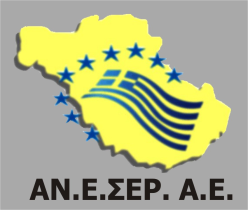 Αναπτυξιακή Εταιρεία Σερρών Αναπτυξιακή Ανώνυμη Εταιρεία ΟΤΑwww.aneser.gr  - e-mail: info@aneser.gr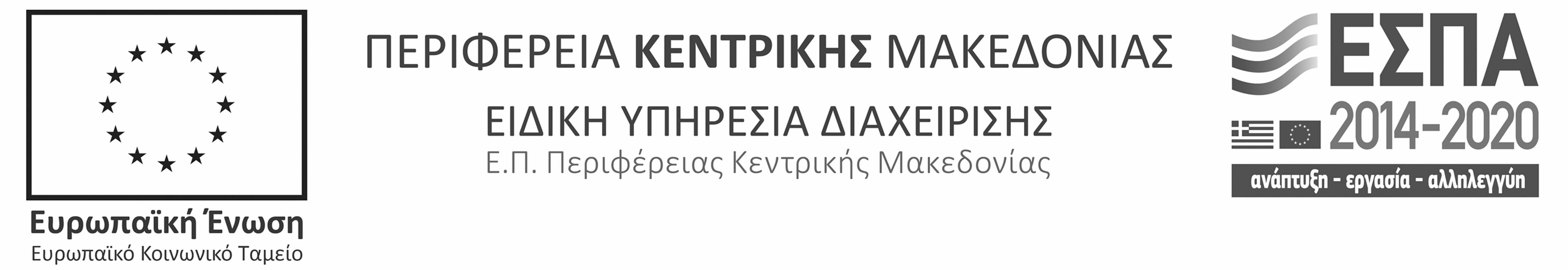 